Publicado en Monterrey, Nuevo León el 23/06/2021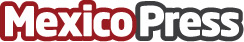 Cómo conocer el saldo del Afore según el E-SARCuando se inicia a trabajar de manera formal bajo el régimen de sueldos y salarios del SAT, se reciben ciertas prestaciones como trabajador, tal es el caso del Seguro Social, aportaciones al Infonavit y dinero en la subcuenta de ahorro del Afore. Al preguntarse "¿cómo saber cuánto tengo en mi Afore?", con la descarga y uso de una App se puede resolver esta y más dudas sobre el ahorroDatos de contacto:Daniel Barrera 5547478000Nota de prensa publicada en: https://www.mexicopress.com.mx/como-conocer-el-saldo-del-afore-segun-el-e-sar Categorías: Finanzas Sociedad E-Commerce Nuevo León http://www.mexicopress.com.mx